СВЕТИЛЬНИКИ общего назначения светодиодные сТАЦИОНАРНЫЕ ТМ «FERON» СЕРИИ ALмодели AL515, AL516, AL517, AL518Инструкция по эксплуатации и технический паспортОписаниеНакладные светодиодные светильники для акцентного освещения и интерьерной подсветки ТМ «FERON» являются альтернативой трековым системам освещения. Преимуществом данных моделей является отсутствие необходимости в приобретении и установке шинопровода.Светильники предназначены для внутреннего освещения помещений офисов, торговых и выставочных залов, помещений общественного питания, магазинов, используется для интерьерной подсветки, подсветки ниш, создания акцентного освещения.Светильники предназначены для работы в сети переменного тока с номинальным напряжением 230В/50Гц. Качество электроэнергии должно удовлетворять  ГОСТ Р 32144-2013.Светильники предназначены для использования внутри помещений.Светильники устанавливаются на поверхность из нормально воспламеняемого материала.Технические характеристики*КомплектацияСветильник.Инструкция по эксплуатации.Коробка упаковочная.Подключение.Достаньте светильник из упаковки и проведите внешний осмотр, проверьте наличие всей необходимой комплектации.Обесточьте и подготовьте к подключению кабель питающей сети. Подведите питающий кабель к месту установки светильника.Выполните разметку потолка и подготовку монтажных отверстий в соответствии с установочными размерами светильника. Для определения расстояния между отверстиями используйте светильник.Просверлите крепежные отверстия и вставьте в них дюбели.Проденьте питающий кабель через центральное отверстие монтажной пластины (или монтажной скобы).Закрепите монтажную пластину на выбранную для установки поверхность при помощи саморезов.Осуществите соедините провода питающего кабеля и светильника при помощи клеммников.Закрепите светильник на монтажной пластине.Включите питание.Техническое обслуживаниеОбслуживание светильника проводить только при отключенном электропитании.Протирку от пыли корпуса и оптического блока светильника осуществлять мягкой тканью по мере загрязнения.Меры предосторожности.Для подключения и установки светильника допускаются лица, имеющие соответствующую квалификацию и допуск для такого вида работы. Обратитесь к квалифицированному электрику.Все работы со светильником выполняются только при отключенном напряжении питания.Не вскрывайте корпус светильника, это может привести к повреждению внутренних частей конструкции светильника.Запрещена эксплуатация светильника при поврежденной изоляции питающего кабеля, поврежденным корпусом светильника.Не использовать с диммером и с выключателями с неоновой или светодиодной подсветкой.Запрещена эксплуатация светильника в помещениях с повышенным содержанием пыли или влаги.Радиоактивные и ядовитые вещества в состав светильника не входят.Характерные неисправности и способы их устраненияЕсли после произведенных действий светильник не загорается, то дальнейший ремонт не целесообразен (неисправимый дефект). Обратитесь в место продажи светильника.ХранениеХранение товара осуществляется в упаковке в помещении при отсутствии агрессивной среды. Температура хранения от -25°С до +50°С, относительная влажность не более 80% при температуре 25°С. Не допускать воздействия влаги.ТранспортировкаСветильник в упаковке пригоден для транспортировки автомобильным, железнодорожным, морским или авиационным транспортом.УтилизацияСветильник утилизируется в соответствии с правилами утилизации бытовой электронной техники.СертификацияПродукция сертифицирована на соответствие требованиям ТР ТС 004/2011 «О безопасности низковольтного оборудования», ТР ТС 020/2011 «Электромагнитная совместимость технических средств», ТР ЕАЭС 037/2016 «Об ограничении применения опасных веществ в изделиях электротехники и радиоэлектроники». Продукция изготовлена в соответствии с Директивами 2014/35/EU «Низковольтное оборудование», 2014/30/ЕU «Электромагнитная совместимость».Информация об изготовителе и дата производстваСделано в Китае. Изготовитель: Ningbo Yusing Electronics Co., LTD, Civil Industrial Zone, Pugen Vilage, Qiu’ai, Ningbo, China/ООО "Нингбо Юсинг Электроникс Компания", зона Цивил Индастриал, населенный пункт Пуген, Цюай, г. Нингбо, Китай. Официальный представитель в РФ / Импортер: ООО «СИЛА СВЕТА» Россия, 117405, г. Москва, ул. Дорожная, д. 48, тел. +7(499)394-69-26Дата изготовления нанесена на корпус светильника в формате ММ.ГГГГ, где ММ – месяц изготовления, ГГГГ – год изготовления.Гарантийные обязательства.Гарантия на светильники составляет 2 года (24 месяца) со дня продажи, дата устанавливается на основании документов (или копий документов) удостоверяющих факт продажи.Бесплатное гарантийное обслуживание производится при условии, что возникшая неисправность, вызвана дефектом, связанным с производством изделия, при условии соблюдения правил эксплуатации, транспортировки и хранения, приведенных в данной инструкции.Гарантийные обязательства выполняются продавцом при предъявлении правильно заполненного гарантийного талона (с указанием даты продажи, наименования изделия, даты окончания гарантии, подписи продавца, печати) и кассового чека продавца. Незаполненный гарантийный талон снимает с продавца гарантийные обязательства.Гарантия не действительна, если изделие использовалось в целях, не соответствующих его прямому назначению; дефект возник после передачи изделия потребителю, и вызван неправильным или небрежным обращением, не соблюдением требований, изложенных в данной инструкции. А также в случае воздействия непреодолимых сил (в т.ч. пожара, наводнения, высоковольтных разрядов и молний и пр.), несчастным случаем, умышленными действиями потребителя или третьих лиц.Срок службы изделия 5 лет.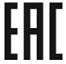 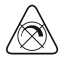 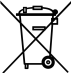 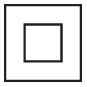 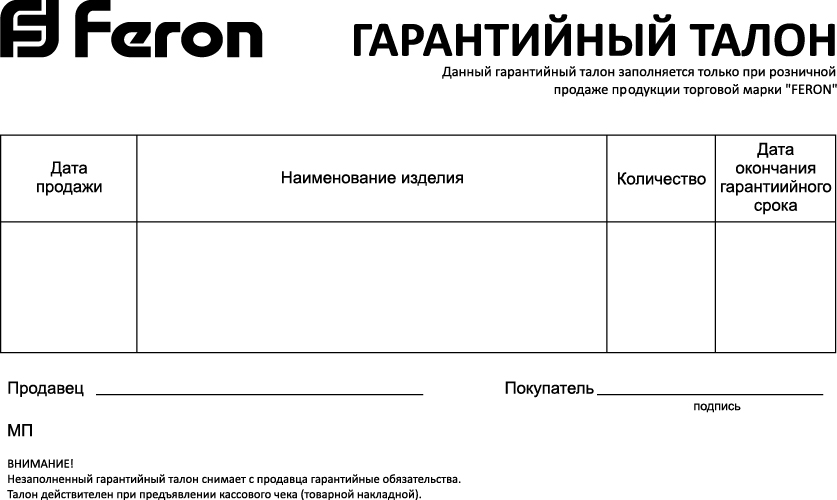 МодельAL515AL516AL517AL518Потребляемая мощность (см. на упаковке)5Вт10Вт10Вт10ВтНоминальный световой поток (см. на упаковке)400Лм800Лм800Лм800ЛмНапряжение питания/частота сети185-265В/50Гц185-265В/50Гц185-265В/50Гц185-265В/50ГцКоэффициент мощности>0,5>0,5>0,5>0,5Коррелированная цветовая температура4000К4000К4000К4000КОбщий индекс цветопередачи, Ra>80>80>80>80Материал корпусаАлюминийАлюминийАлюминийАлюминийМатериал рассеивателя PCстеклостеклоPCГабаритные размерыСм. на упаковкеСм. на упаковкеСм. на упаковкеСм. на упаковкеЦвет корпусаСм. на упаковкеСм. на упаковкеСм. на упаковкеСм. на упаковкеТип источника светаСветодиодная матрица СoBСветодиодная матрица СoBСветодиодная матрица СoBСветодиодная матрица СoBУгол рассеивания светильника30°30°30°30°Степень защиты от пыли и влагиIP20IP20IP20IP20Тип светильникаповоротныйповоротныйнаклонныйнеповоротныйУгол поворота или наклона±15°±15°75°-Класс защитыIIIIIIIIТемпература эксплуатации-20..+40 °С-20..+40 °С-20..+40 °С-20..+40 °СКлиматическое исполнениеУХЛ4УХЛ4УХЛ4УХЛ4Срок службы30000ч.30000ч.30000ч.30000ч.Внешние проявления и дополнительные признаки неисправностиВероятная причинаМетод устраненияПри включении питания светильник не работаетОтсутствует напряжение в питающей сетиПроверьте наличие напряжения питающей сети и, при необходимости, устраните неисправностьПри включении питания светильник не работаетПлохой контактПроверьте контакты в схеме подключения и устраните неисправностьПри включении питания светильник не работаетПоврежден питающий кабельПроверьте целостность цепей и целостность изоляции